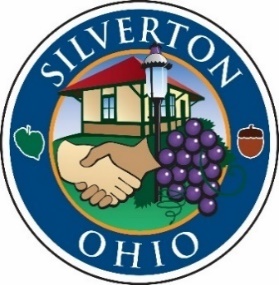 RECORD OF PROCEEDINGSMinutes of the Silverton Village Council MeetingHeld Thursday, May 19, 2022The Council of the Village of Silverton convened in regular session in Council Chambers at 6943 Montgomery Road at 7:00 pm on Thursday, May 19, 2022. Mayor Smith called the meeting to order.CALL TO ORDER:Mayor Smith led a moment of prayer followed by the Pledge of Allegiance. ROLL CALL:Elected Officials:John Smith, Mayor			PresentBritt Born, Council			PresentShirley Hackett-Austin, Council	PresentMark Quarry, Council			PresentIdella Thompson, Council		AbsentDottie Williams, Council		PresentFranklin Wilson, Council		PresentMr. Quarry motioned to excuse Mrs. Thompson and was seconded by Mrs. Williams. A roll call vote was taken. All members present voted aye. Motion carried. Also present:Mike Lemon, Interim Village Manager Meredith George, Village ClerkBryan Pacheco, DinsmoreLt. Paul Naber, HCSOMAYOR’S COMMENTS AND GUESTS:Mayor Smith reported the Memorial Day Parade will take place on Monday, May 30. Participants should report to Veteran’s Plaza around 9:15 a.m. Mayor Smith reminded everyone the first Fun Run/Walk is scheduled for Saturday, May 21 from 2:00 – 5:00 p.m. at Ficke Park. PERSONS APPEARING BEFORE COUNCIL:None.PUBLIC COMMENT:None. APPROVAL OF MINUTES FROM PRIOR MEETINGS:Mr. Quarry motioned to approve the minutes from the May 5, 2022 Council meeting. Ms. Born seconded the motion. Motion carried by a unanimous voice vote. COUNCIL COMMENTS AND REPORTS:COUNCIL COMMITTEE REPORTS:Ms. Born gave the Fire Board report. The new ambulance purchase is expected to be approved at the next meeting. The staff recently completed cultural awareness training for education in Jewish customs. Ms. Born reported the summer concerts are scheduled for July 20 and August 10. Mad Costanza will be performing on July 20 and Hifi Honey will be performing on August 10. HighGrain and Ike’s BBQ will be there with refreshments for sale. Ms. Born reported the Color Run/Walk is this Saturday from 2 – 5 p.m. at Ficke Park. This first-time event has 175 registered participants so far. It is expected that there will be over 200 participants by race time. VILLAGE MANAGER REPORT:Mr. Lemon reported the Village Manager recruitment has begun. So far, it is off to a slow start but we will be accepting applications until June 24.  Mr. Lemon reported the summer council meeting schedule is: June 2 & 16, July 7, and August 4. Special meetings will be added, as needed. Mr. Lemon reported the Commercial CRA for 6917-6919 Montgomery Road is moving forward. Legislation approving the CRA will be in front of council on July 7.Mr. Lemon reported we signed an agreement with IGS to be the village’s natural gas aggregation supplier. The first meter reads with IGS as the provider will be in October. Residents and businesses already in the program will automatically be switched to IGS this fall.   Mr. Lemon thanked Ms. Born for her hard work on organizing the Fun Run and it is expected to be a good event. Mr. Lemon noted that SORTA has approved the Model Group as the developer of record for the affordable housing project at 7000 Montgomery Road. Mr. Lemon will schedule a meeting with SORTA to further discuss the project. Mr. Lemon reported the Silverton Town Commons project is out to bid. The issue regarding the $50K CDBG grant is being resolved with Hamilton County. Mr. Lemon, Mr. Webber and Ms. Hawkins conducted interviews for the maintenance department opening. They plan to make an offer to one of the candidates on Friday or Monday. This will bring the department to full staff. Mr. Lemon reported Mrs. Stemen is working on the 2023 Tax Budget. This will be in front of Council on July 7. Mr. Lemon reported he is working on the Taste of Silverton and asked Council their thoughts on inviting outside vendors and food trucks. Discussion ensued. Since a portion of Plainfield Road will be closed, it was agreed to invite other vendors to attempt to adequately fill the space on Plainfield. READING OF NEW AND OR PENDING LEGISLATION:None. ADJOURNMENT:Mr. Wilson moved for adjournment and was seconded by Mr. Quarry. Motion carried by a unanimous voice vote.The meeting was adjourned at 8:06 p.m.Respectfully submitted,_____________________________        Meredith L. GeorgeClerk of Council_____________________________John A. SmithMayor